FOK chystá slavnostní zahájení sezóny s Lukášem VondráčkemSymfonický orchestr hl m. Prahy FOK zahájí 87. koncertní sezónu koncerty se světově uznávaným klavíristou Lukášem Vondráčkem. Zahajovací koncerty proběhnou 13. a 14. října 2021 od 19:30. Pod taktovkou šéfdirigenta Tomáše Braunera zazní Rachmaninovův Koncert pro klavír a orchestr č. 3 a Stravinského Pták Ohnivák ve své původní, plné verzi. Vstupenky jsou v prodeji na www.fok.cz. Program vsadil na dva opravdu silné ruské skladatele. V první části zazní Koncert pro klavír a orchestr č. 3 Sergeje Rachmaninova, který s orchestrem zahraje klavírní virtuóz Lukáš Vondráček. Ten je s tímto pozdně romantickým skladatelem spjat skoro až neodmyslitelně. Proto se uvedení jeho třetího klavírního koncertu, který se řadí se k technický nejnáročnějším, nemohl ujmout nikdo jiný. Jeho osobitá hra plná emocí ve spojení s orchestrem pod vedením šéfdirigenta Tomáše Braunera posluchači připraví zcela jedinečný hudební zážitek. V druhé části večera se od romantismu přesuneme k žánrově rozmanitému Igoru Stravinskému. Zazní jeho Pták Ohnivák, a to v původní verzi, nikoli v pozdějším zpracování do suit, které se uvádí většinou.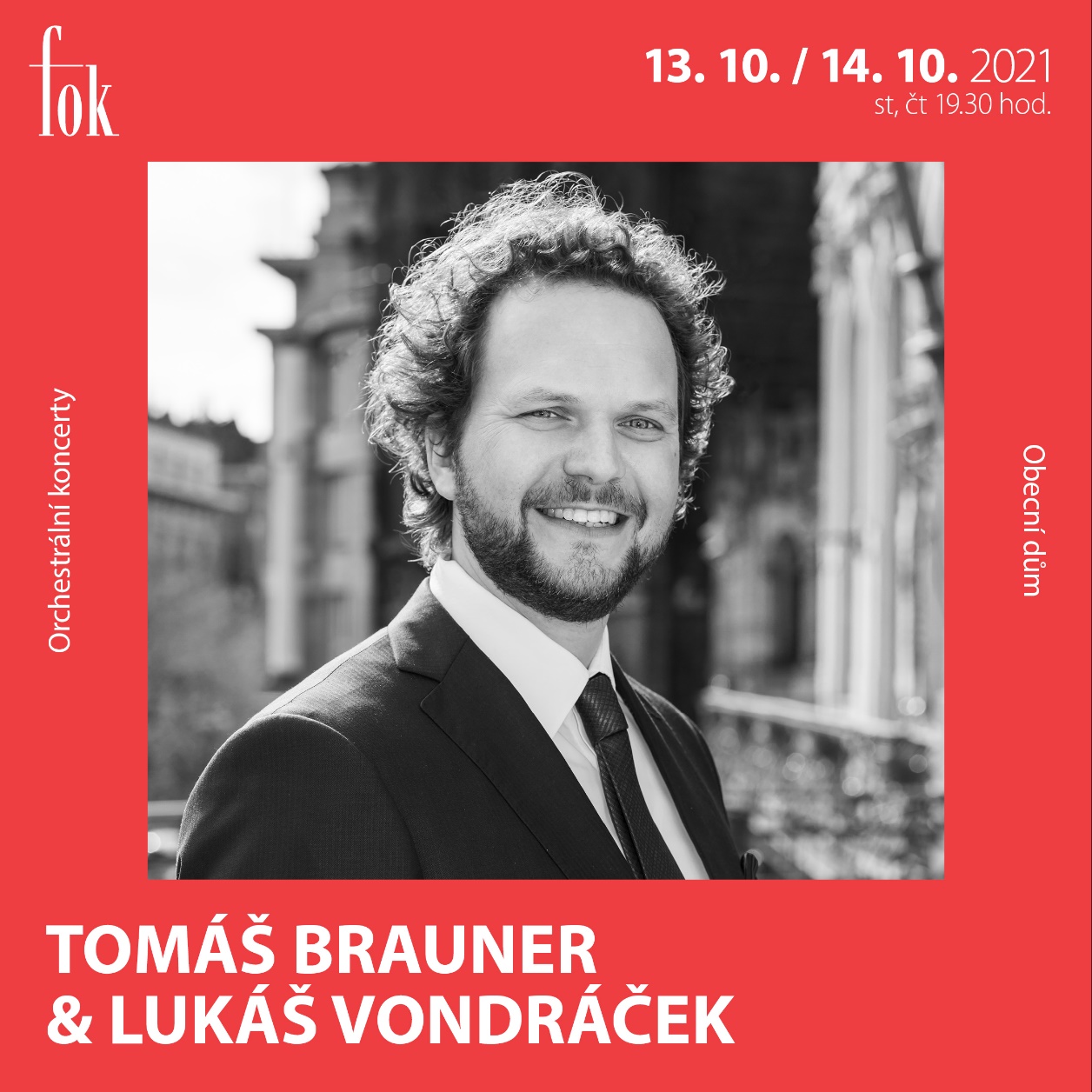 „Zahajovací koncerty 87. sezóny jsou pro nás letos příslibem naděje, že se svět vrací do normálu. V minulém roce jsme sezónu zahajovacím koncertem začali a následně kvůli světové pandemii hned také ukončili. Tento nešťastný čas jsme se snažili využít, jak to šlo, tedy především k nahrávání. Tak vznikl projekt Rachmaninovových koncertů s Lukášem Vondráčkem, který tímto koncertem pomyslně završíme. Dá se tak říci, že pro nás pandemie přinesla alespoň něco dobrého, a nemůžeme se dočkat, až tento koncert, který je vyvrcholením roční spolupráce, uslyšíte ve Smetanově síni naživo!“ řekl ke koncertu šéfdirigent Tomáš Brauner.Koncerty se uskuteční 13. a 14. října 2021 v 19:30 ve Smetanově síni Obecního domu a jsou součástí abonentních řad A a B. Vstupenky jsou k dispozici na www.fok.cz.Vstup na koncerty je možný podle aktuálních bezpečnostních pravidel. Lukáš Vondráček (*1986) je český klavírista žijící v americkém Bostonu. Od malička byl označován za zázračné dítě a vyhrál celou řadu soutěží. Pro své výjimečné vlohy pro hru na klavír nastoupil již ve třinácti letech ke studiu na Ostravské univerzitě. V roce 2003 absolvoval americké turné, na kterém zahrál mimo jiné ve slavné Carnegie Hall. Jako první Čech vyhrál v roce 2016 prestižní klavírní soutěž královny Alžběty v Bruselu. Vydal několik CD a pravidelně vystupuje s největšími orchestry v Česku i ve světě. Tomáš Brauner & Lukáš Vondráček13. října 2021, 19:3014. října 2021, 19:30SERGEJ RACHMANINOVKoncert pro klavír a orchestr č. 3 d moll op. 30IGOR STRAVINSKIJPták OhnivákLukáš VONDRÁČEK | klavírSYMFONICKÝ ORCHESTR HL. M. PRAHY FOKTomáš BRAUNER | dirigentZajímavé odkazy:Web FOK: www.fok.czYoutube kanál Pražští symfonikové FOKFacebook: orchestrFOK
FB událost: https://www.facebook.com/events/1025087521360592/ Abonentní řada A: https://www.fok.cz/cs/abonma/9 Abonentní řada B: https://www.fok.cz/cs/abonma/10 Novinářský servis a bližší informace:Karla MelichnováSymfonický orchestr hl. m. Prahy FOKe-mail: k.melichnova@fok.czmobil: +420 722 207 943